       Bildungstarif
Informationen für Eltern und Schüler/-innen       Änderungen ab 01.08.2018  Welche Voraussetzungen muss eine Schülerin/ein Schüler 
              erfüllen?
  Die Schülerin/der Schüler muss im Kreis Rendsburg-Eckernförde wohnhaft sein.
 (Die Schule, die besucht wird, liegt nicht in der   Wohnortgemeinde).die 11 bis 13 Klasse einer allgemeinbildenden Schule besuchen oder die Schülerin bzw. der Schüler absolviert eine schulische Ausbildung an einer Beruflichen Schule und erhält keine Ausbildungsvergütung.  Wenn alle Voraussetzungen erfüllt sind, können entweder die 
              Eltern, eine volljährige Schülerin oder ein volljähriger Schüler
              einen Antrag für die Inanspruchnahme des Bildungstarifes 
              beim Kreis Rendsburg-Eckernförde stellen.  Für diesen Antrag sind folgende Nachweise erforderlich: 
   -     eine Bestätigung der Schule,     -     Schülermonatskarten von Bus/Bahn
   -     oder ein Schülerjahresabonnement mit einem Nachweis 
         über die Höhe der gezahlten Fahrtkosten durch aktuellen
         Kontoauszug. 				 Der Nachweis des Schulbesuches ist im Schulsekretariat     
                                               bestätigen zu	lassen.				Bitte senden Sie, die erforderlichen Unterlagen an den Kreis 
			            Rendsburg-Eckernförde.				 Eine Erstattung der Fahrtkosten erfolgt unter Abzug des 
				 Eigenanteils von 150,00 € durch die Kreisverwaltung zum 
				 Ende eines Schulhalbjahres für die bereits 
				 vergangenen Monate im Nachhinein.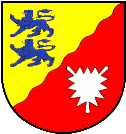 Kreis Rendsburg-Eckernförde          Der LandratFachdienst 5.3RegionalentwicklungKaiserstraße 824768 RendsburgAnnika Biederbick     (04331) 202685Sonja Müller-Rickert (04331) 202504 Email-Adresse:annika.biederbick@kreis-rd.desonja.mueller-rickert@kreis-rd.deHomepage:http://kreis-rendsburg-eckernfoerde.de/bildung-kultur.html